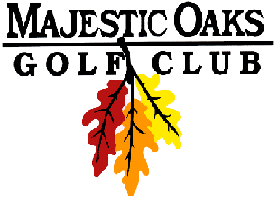 Tournament Summary SheetSpring Fling Member Guest Results5/26/2018Odd/Even Game1st 	Dave Meilahn & Justin Meilahn	Score: 96*	 	$125 Per Player2nd 	Craig Fleek & David Langer		Score: 96		$105 Per Player3rd 	Jon Walberg	 & Ryan Johnson		Score: 98		$90 Per Player4th 	Chuck Bauer & Jim Givens	 	Score: 99*		$80 Per Player	5th  	Tim Fehlen & Ryan Lundahl		Score: 99		$70 Per Player6th  	Joe Forster & Tom Hansen		Score: 100*		$60 Per Player7th 	Mark Patnode & Rick Vanyo		Score: 100		$50 Per Player8th 	Ron Klesk & Mike Kuduk		Score: 101*		$40 Per Player	9th 	Adam Bradford & Andy Stromgren	Score: 101		$30 Per Player10th 	Matt Waks & Brian Gerzsenyi		Score: 102*		$20 Per PlayerCumulative Team1st- Chuck Bauer & Jim Givens			Score: -6		$25/ per playerBest Ball Team1st -Andy & Paul Thompson			Score: -9		$25/ per playerLow Net Member/Guest1st – Craig Fleek & David Langer		Score: 96		$25/ per playerClosest-to-Pin  $ 25 per player	#4 - 	Adam Erickson	#8 - 	Dave Langer	#12 -	Joe Beaudette 	#15 -	Brian GerzsenyiTeam Net Skins - $55/Skin 2 on # 5		Chris Abbott & James Abbott2 on # 9		Pat Montague & Matt Mueller3 on # 1		Adam Bradford & Andy Stromgren5 on # 10		Tony Lindgren & Steve Smith5 on # 18		Dave Meilahn & Justin Meilahn6 on # 14		Brett Lamotte & Andy LamottTeam Gross Skins- $55/Skin5 on #4		Joe Beaudette & Adam Erickson5 on #12		Matt Waks & Brian Gerzsenyi7 on #14		Brett Lamotte & Andy Lamott7 on #10		Tony Lindgren & Steve Smith7 on #18		Dave Meilahn & Justin Meilahn9 on #16		Ryan Johnson & Jon Walberg